                                      Двадцать седьмая сессия шестого созываРЕШЕНИЕОб условиях приватизации муниципального имущества, участником долевой собственности, обладающим преимущественным правом на приобретение  продаваемой доли      Рассмотрев обращение администрации сельского поселения Боринский сельсовет Липецкого муниципального района Липецкой области ,руководствуясь Федеральным законом  «Об общих принципах организации местного самоуправления в Российской Федерации» от 06.10.2003г №131-ФЗ,Уставом сельского поселения Боринский сельсовет Липецкого муниципального района и учитывая решение постоянных депутатских комиссий, Совет депутатов сельского поселенияРЕШИЛ:  В соответствии с Федеральным законом «О приватизации государственного и муниципального имущества » от 21.12.2001г № 178-ФЗ, В соответствии со статьей 250 Гражданского кодекса РФ . 1.Осуществить приватизацию ¼ доли жилого дома, являющихся  имуществом сельского поселения Боринский сельсовет : 2.Определить :2.1.Способ приватизации :   предоставить  Иванову Анатолию Геннадьевичу  преимущественное право на приобретение ¼ доли ,так как она  является собственником ¾ недвижимого    имущества  ,расположенное по адресу: Липецкая область, Липецкий район, с.Боринское, ул.Линейная ,д.3 ;2.2.Цена продажи:- ¼ жилого дома  - 148675(сто сорок восемь тысяч шестьсот семьдесят пять ) рублей.   -¼ земельного участка -  113975( сто тринадцать тысяч  девятьсот семьдесят пять)рублей.    2.3.Форма платежа: Оплата имущества осуществляется покупателем  путем перечисления денежных средств на расчетный счет продавца не позднее 30 рабочих дней со дня заключения договора купли-продажи. 3.Направить извещение  о  намерении продать долю в праве общей долевой собственности  Иванову Анатолию Геннадьевичу. 4.В случае согласия Иванова Анатолия Геннадьевича  на использование преимущественного права на приобретение недвижимого  имущества, направить в течении 10 дней  проект  договора купли-продажи .  5.Настоящее  решение  об условиях приватизации муниципального имущества , участником долевой собственности, обладающим преимущественным правом на приобретение  продаваемой доли и разместить на официальном сайте администрации сельского поселения Боринский сельсовет .Председатель Совета депутатов сельского поселения Боринский сельсовет 	                             В.С.Бунеев 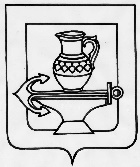 СОВЕТ ДЕПУТАТОВ СЕЛЬСКОГО ПОСЕЛЕНИЯ БОРИНСКИЙ СЕЛЬСОВЕТ ЛИПЕЦКОГО МУНИЦИПАЛЬНОГО РАЙОНА ЛИПЕЦКОЙ ОБЛАСТИ РОССИЙСКОЙ ФЕДЕРАЦИИ29.04.2022 года                                              № 91Наименование имущества                              Характеристика имущества  ¼ доля индивидуального жилого дома1.2  ¼ доля земельного участка назначение: ¼ жилого  дома ,площадь:40,1кв.м,этаж:1по адресу: Липецкая область, Липецкий район, с.Боринское,ул. Линейная ,д.3,кадастровый номер 48:13:1370314:54Выписка из  Единого государственного реестра недвижимости об объектах недвижимости  от 18.04.2022г¼ доля земельного участка от 1982кв.м  по адресу : Липецкая область, Липецкий район, с.Боринское, ул. Линейная ,д.3,кадастровый номер 48:13:1370314:12Выписка из  Единого государственного реестра недвижимости  об объектах недвижимости от 18.04.2022г